ВСЕРОССИЙСКАЯ ОЛИМПИАДА ШКОЛЬНИКОВ ПО ХИМИИ. 2019–2020 уч. г. ШКОЛЬНЫЙ ЭТАП. 10 КЛАСС Задания, ответы и критерии оценивания Задача 1. Левые части Восстановите левые части уравнений химических реакций.  … + … = 5S↓ + I2↓ + 6H2O … + … + … = 8HCl + H2SO4 … + … = 3PbO + PbSO4 + H2O … + … = Cr(OH)3↓ + 3H2O + 3NaHS  … + … = S↓ + 2NO↑ + 2H2O  Задача 2. Цепочка Напишите уравнения реакций, соответствующих схеме превращений:  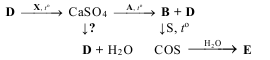 Известно, что A и X – простые вещества, B, D и E – бинарные соединения. Задача 3. Смесь нитроалканов В смеси нитрометана и его гомолога количество вещества углерода в 1,25 раза больше количества вещества азота. Вычислите массовую долю кислорода в смеси. Предложите два способа получения нитрометана и напишите уравнения соответствующих реакций. Задача 4. Стимулятор роста «…для ускорения процесса созревания овощей их рекомендуют класть рядом с бананами или яблоками, так как последние выделяют большое количество газообразного углеводорода А, способствующего созреванию…».  Смесь газа А с пятикратным избытком кислорода подожгли в закрытом сосуде. После приведения условий реакции к исходным на дне сосуда обнаружили 3,6 мл жидкости, а объём оставшегося кислорода составил 1/3 от первоначального объёма смеси. Определите газ А. Ответ подтвердите расчётом. Напишите уравнение реакции горения газа А. Задача 5. Лыжная мазь Одно из главных спортивных событий 2018 года – зимние Олимпийские игры в Пхёнчхане, на которых отлично выступили молодые российские лыжники. Но, конечно же, невозможно показать высокий результат без правильно подобранной лыжной мази. Лыжная мазь – сложная композиция веществ, используемых для улучшения скольжения лыж по снегу либо для уменьшения отдачи (то есть нежелательного проскальзывания лыж назад). Для улучшения водоотталкивающих свойств в лыжную мазь добавляют бинарное вещество X, состоящее из металла и неметалла Y, принадлежащих одной и той же группе Периодической системы (короткий вариант). Простое вещество, образованное неметаллом Y, известно с древних времён и представляет собой порошок жёлтого цвета, нерастворимый в воде. На воздухе это вещество горит синим пламенем. Содержание неметалла Y в X составляет 40 % по массе. Определите элемент Y. Напишите уравнение реакции горения простого вещества, образованного этим элементом, в атмосфере: а) кислорода; б) фтора. Определите вещество Х. Ответ подтвердите расчётом. Напишите уравнение реакции получения вещества X из простых веществ. Напишите уравнение реакции горения вещества X в токе кислорода. Задача 6. Горение на воздухе Юные химики провели четыре эксперимента, исследуя горение различных веществ в банках с воздухом. В первом опыте в банку на ложечке внесли тлеющий уголёк (см. рисунок 1). Банку закрыли газоотводной трубкой, конец которой опустили в цилиндр с водой. Газоотводную трубку предварительно пережали с помощью зажима. Во втором аналогичном опыте сжигали серу (см. рисунок 2), в третьем — фосфор (см. рисунок 3), в четвёртом — в банку внесли зажжённую парафиновую свечу (см. рисунок 4). 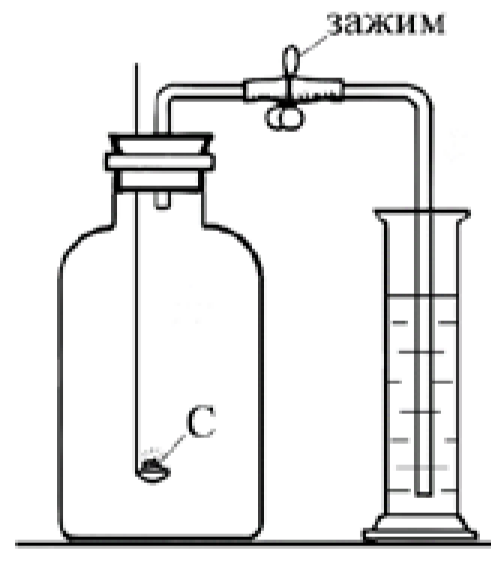 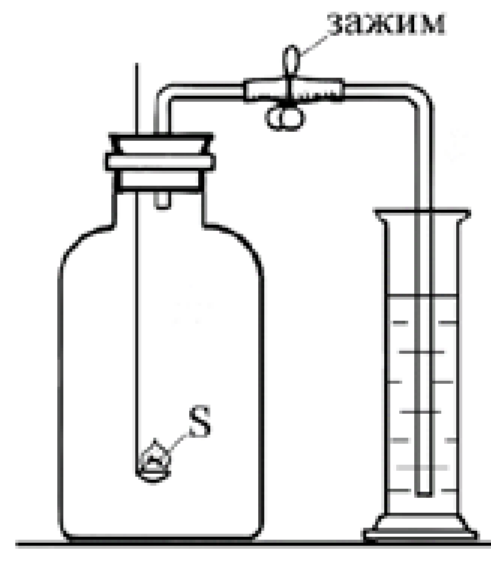 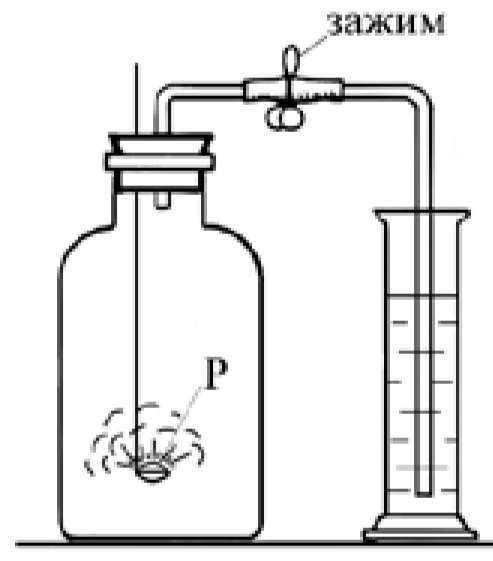 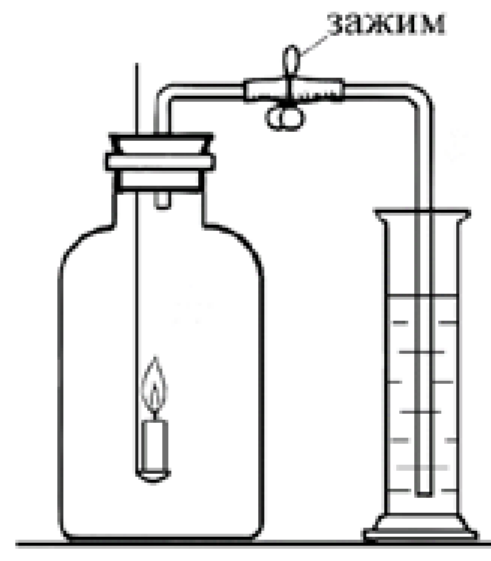 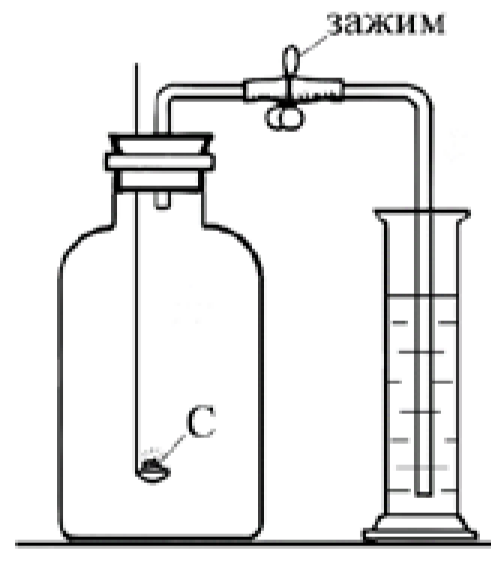 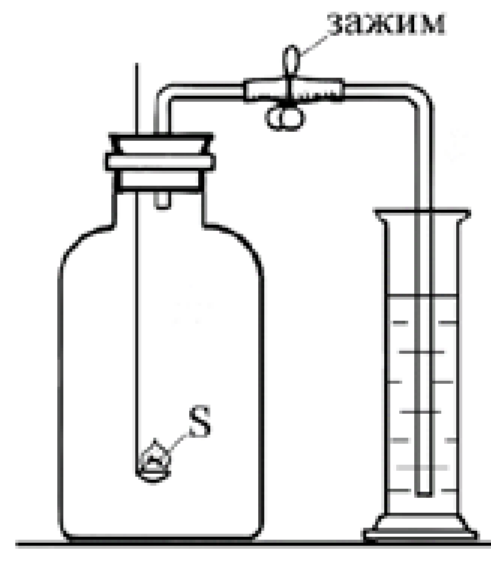 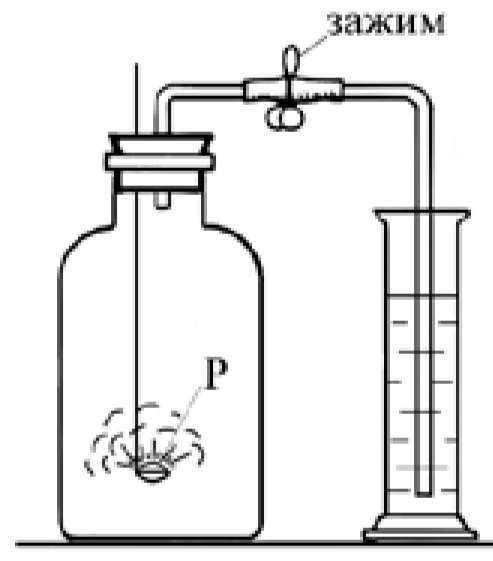 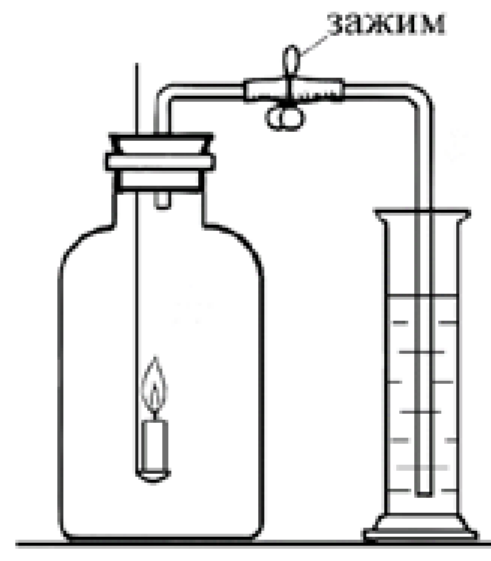 Рисунок 1 	Рисунок 2 	Рисунок 3 	Рисунок 4 После окончания горения веществ и охлаждения продуктов сгорания до исходной температуры зажимы открывали и смотрели, как изменяется уровень воды в газоотводной трубке. В одних опытах уровень воды практически не изменялся, в других – вода начинала подниматься по трубке и переливаться из цилиндра в банку. Напишите уравнения реакций, которые протекали с участием угля, серы и фосфора. Запишите уравнение реакции полного сгорания компонентов парафина, из которого изготовлена свеча, в общем виде, обозначив их состав как CxH2x + 2. Почему вещества в банках гаснут, не успев догореть? В каких опытах уровень воды в газоотводной трубке практически не изменялся после того, как открывали зажим, а в каких вода начинала подниматься по трубке и переливаться из цилиндра в банку? Ответ обоснуйте. Решения и система оценивания В итоговую оценку из 6 задач засчитываются 5 решений, за которые участник набрал наибольшие баллы, то есть одна из задач с наименьшим баллом не учитывается. Задача 1. Левые части Решение: 5H2S + 2HIO3 = 5S↓ + I2↓ + 6H2O H2S + 4Cl2 + 4H2O = 8HCl + H2SO4 H2S + 4PbO2 = 3PbO + PbSO4 + H2O 3H2S + Na3[Cr(OH)6] = Cr(OH)3↓ + 3H2O + 3NaHS  H2S + 2HNO2 = S↓ + 2NO↑ + 2H2O  Критерии оценивания:  Каждое уравнение 	 	 	 	 	 	 	 	 	  4 балла (если правильные реагенты, но не уравнено – 2 балла) Итого 20 баллов Задача 2. Цепочка Решение: A – C, B – CO, D – CaS, E – CO2 или H2S, X – O2 Уравнения реакций: CaS + 2O2 = CaSO4   (t°) CaSO4 + 4C = CaS + 4CO   (t°) CO + S = COS   (t°) COS + H2O = CO2 + H2S  CaSO4 + 4H2 = CaS + 4H2O   (t°) Критерии оценивания:  Вещества  	 	 	 	 	        10 баллов (по 2 балла за вещество) Уравнения  	 	 	 	 	      10 баллов (по 2 балла за уравнение) (если правильные вещества, но не уравнено – 1 балл) Итого 20 баллов Задача 3. Смесь нитроалканов Решение: Массовая доля элемента в смеси не зависит от её количества, поэтому возьмём 1 моль смеси CH3NO2 и его гомолога CnH2n + 1NO2. Смесь содержит 1 моль N, 1,25 моль C и 2 моль O. Из общей формулы нитроалканов CnH2n + 1NO2 следует, что в любом из них (а, значит, и в любой их смеси) n(H) = 2n(C) + n(N), а в данной смеси n(H) = 2  1,25 + 1 = 3,5 моль. Массы элементов:  m(N) = 14 г,  m(C) = 1,25 * 12 = 15 г,  m(O) = 2  * 16 = 32 г,  m(H) = 3,5 г. Массовая доля кислорода:  	w(O) = 32 / (14 + 15 + 32 + 3,5)  100% = 49,6 %. 	 	 	12 баллов (Возможны и другие, более стандартные подходы к решению.) Способы получения нитрометана:  	CH4 + HNO3(разб.)       t	 CH3NO2 + H2O  	 	 	 	4 балла  	CH3Br + AgNO2            CH3NO2 + AgBr 	 	 	 	 	 	4 балла (Возможны и другие способы.) Итого 20 баллов Задача 4. Стимулятор роста Решение: Пусть формула углеводорода А – CxHy. Тогда уравнение реакции горения в общем виде будет иметь следующий вид: CxHy + (x + y/4)O2 → xCO2 + y/2H2O Жидкость на дне сосуда – H2O 	 	 	 	 	 	 	2 балла n(H2O) = 3,6 / 18 = 0,2 моль  	 	 	 	 	 	 	2 балла Тогда по уравнению реакции горения n(CxHy) = 0,4 / y моль  	 	 	 	 	 	 	 	2 балла  n(прореаг. О2) = (0,4x/y + 0,1) моль  	 	  	 	 	2 балла n(исх. О2) = 2/y моль, тогда  n(ост. О2) = n(исх. О2) – n(прореаг. О2) = 2/y – 0,4x/y – 0,1 моль  	2 балла С другой стороны, n(ост. О2) = 1/3 n(исх. смеси) = 0,8/y, тогда 0,8/y = 2/y – 0,4x/y – 0,1  	 	 	 	 	 	 	 	2 балла 8 = 20 – 4x – y 4x + y = 12 Методом подбора получаем единственное решение: x = 2, y = 4, следовательно, A – С2H4, этилен     4 балла (любой другой верный вывод формулы углеводорода А оценивается 8 баллами. Например, если этилен угадан, а потом подтверждено его соответствие условию задачи. Если ответ не подтверждён расчётом, а дан только на основании знания свойств этилена, – 2 балла.) Реакция горения: C2H4 + 3O2 → 2CO2 + 2H2O  	 	 	 	 	 	 	4 балла  	 	 	 	(уравнение с неправильными коэффициентами – 2 балла) Итого 20 баллов Задача 5. Лыжная мазь Решение: Y – S (сера).          2 балла а) S + O2 → SO2         2 балла б) S + 3F2 → SF6  	 	 	 	 	 	 	 	2 балла Пусть формула Х – M2Sn, тогда w (S) =	0,4	32n  / 2M+32n 	M =24n n = 1, M = 24 г/моль – Mg, не подходит (II группа) n = 2, M = 48 г/моль – Ti, не подходит (IV группа) n = 3, M = 72 г/моль – Ge, не подходит (IV группа) n = 4, M = 96 г/моль – Mo, подходит! Следовательно, Х – MoS2 	 	 	 	 	 	 	 	8 баллов (без расчёта – 0 баллов) Mo + 2S → MoS2 	 	 	 	 	 	 	 	 	2 балла 2MoS2 + 7O2 → 2MoO3 + 4SO2  	 	 	 	 	 	4 балла (уравнение с неправильными коэффициентами – 1 балл) Итого 20 баллов Задача 6. Горение на воздухе Решение: C + O2 = CO2        S + O2 = SO2       4P + 5O2 = 2P2O5            6 баллов (по 1 баллу за уравнение) CxH2x+2 + (1,5x + 0,5)O2 = xCO2 + (x + 1)H2O 	 	  	 	4 балла Для горения веществ необходим кислород, количество которого ограничено воздухом в замкнутом объёме банки. Как только содержание кислорода в банке упадёт ниже уровня, необходимого для поддержания горения, вещества гаснут.                                                                                                                             2 балла4. Из уравнений реакций, приведённых в ответе на первый вопрос, видно, что при горении угля и серы количество газообразных веществ не изменяется. Объём кислорода, вступающего в реакцию, равен объёму углекислого газа, образующегося при горении угля, и объёму сернистого газа, образующегося при горении серы. Поэтому в этих двух опытах уровень воды в газоотводной трубке практически не изменится после того, как откроют зажим. При горении фосфора газообразных веществ не образуется, фосфорный ангидрид – твёрдое вещество. Кислород расходуется на горение фосфора, давление в банке падает, вода поднимается по трубке и переливается из цилиндра. Из уравнения реакции, приведённого в ответе на второй вопрос, видно, что после конденсации паров воды объём газов сокращается. Расходуется 1,5x + 0,5 объёмов кислорода, а образуется только x объёмов углекислого газа. Давление в банке падает, вода поднимается по трубке и переливается из цилиндра. 8 баллов Итого 20 баллов 